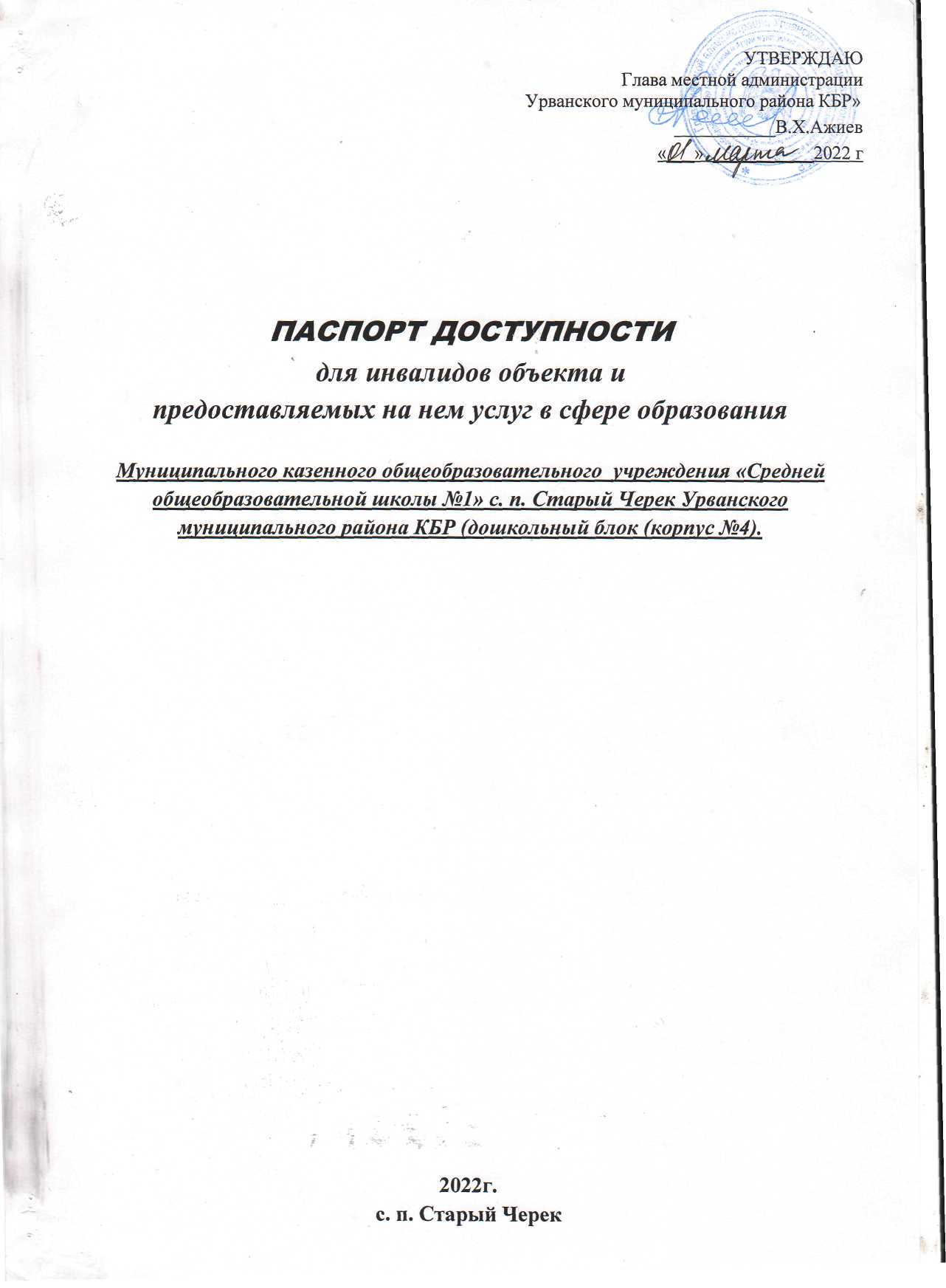 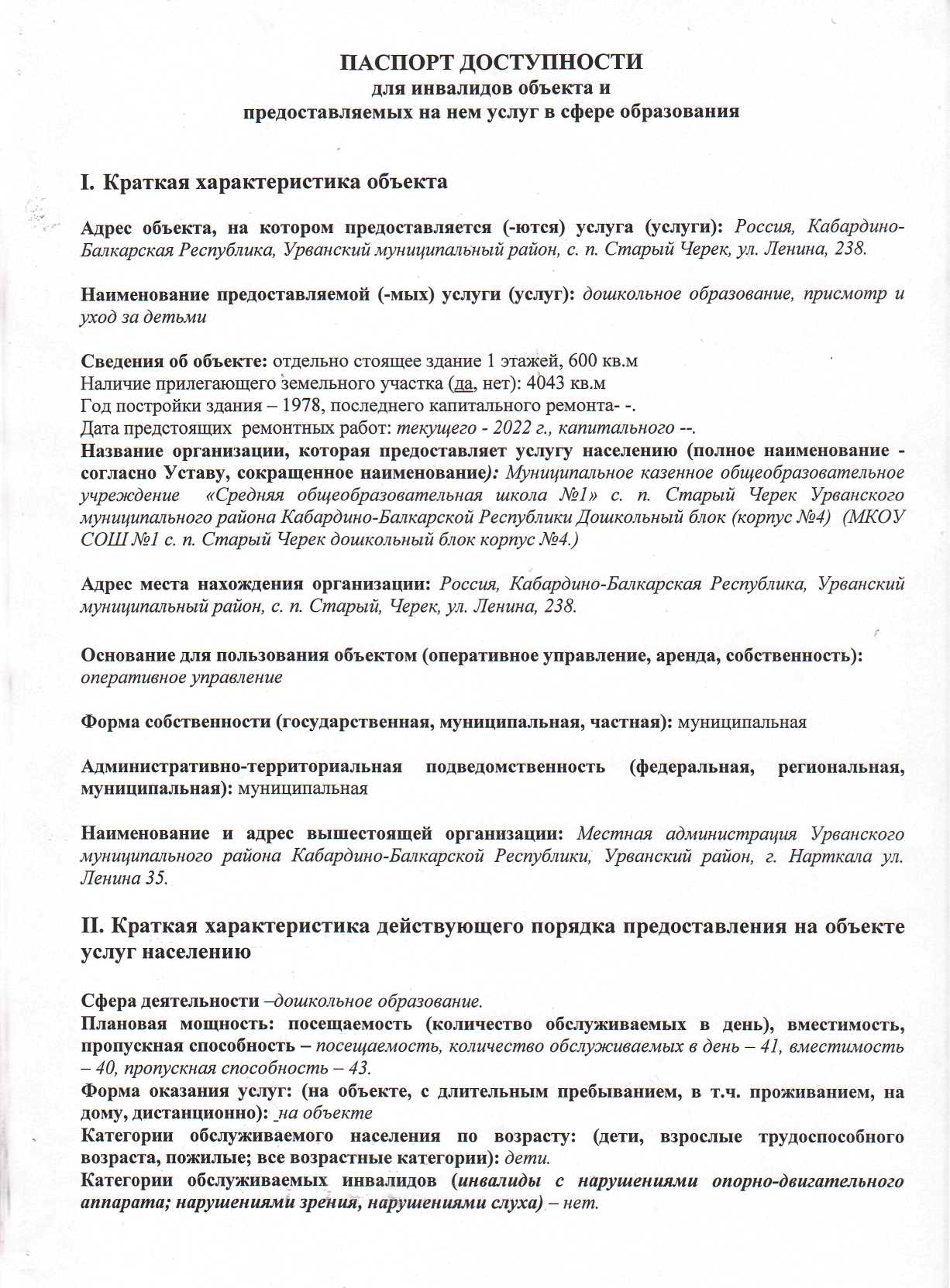 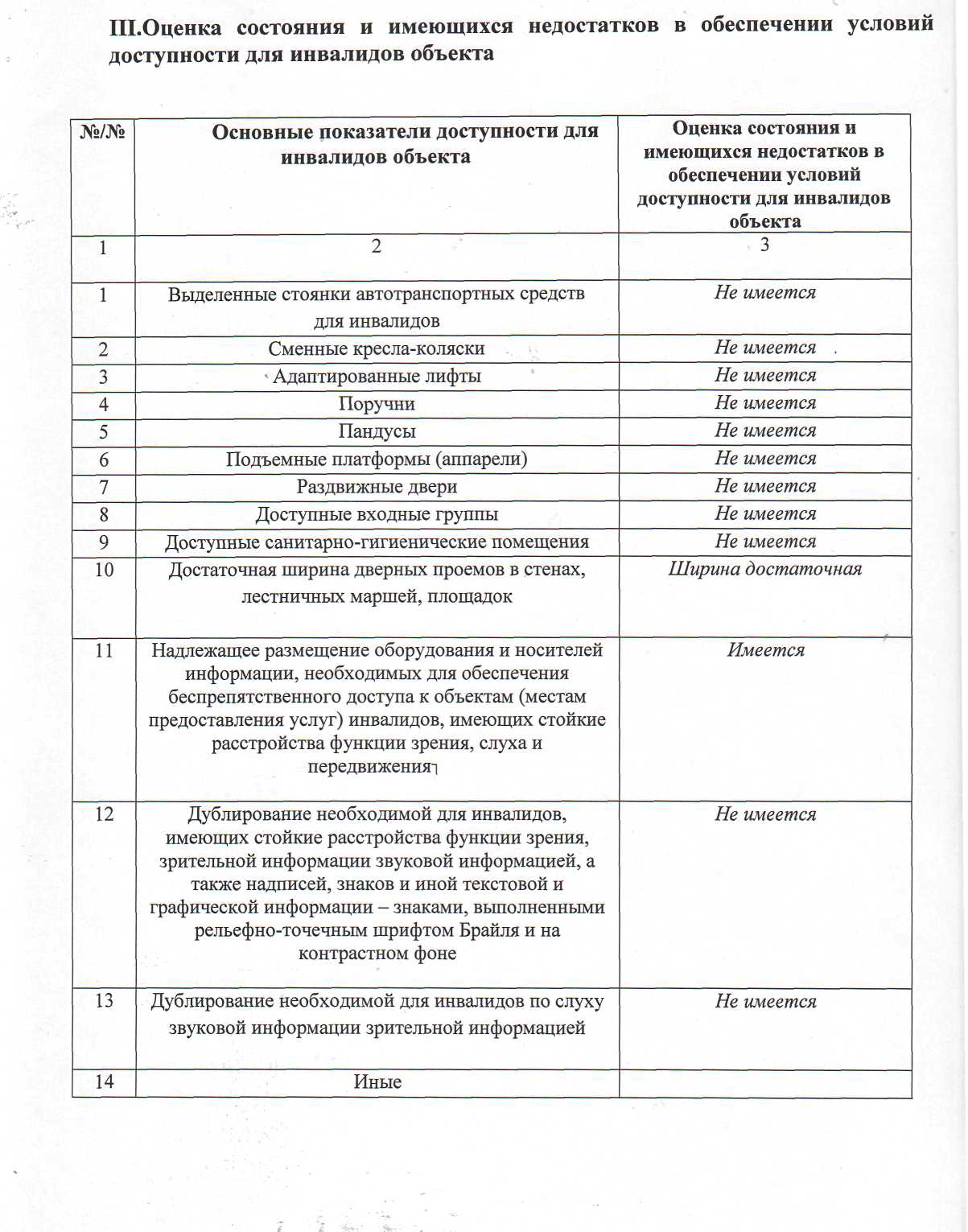 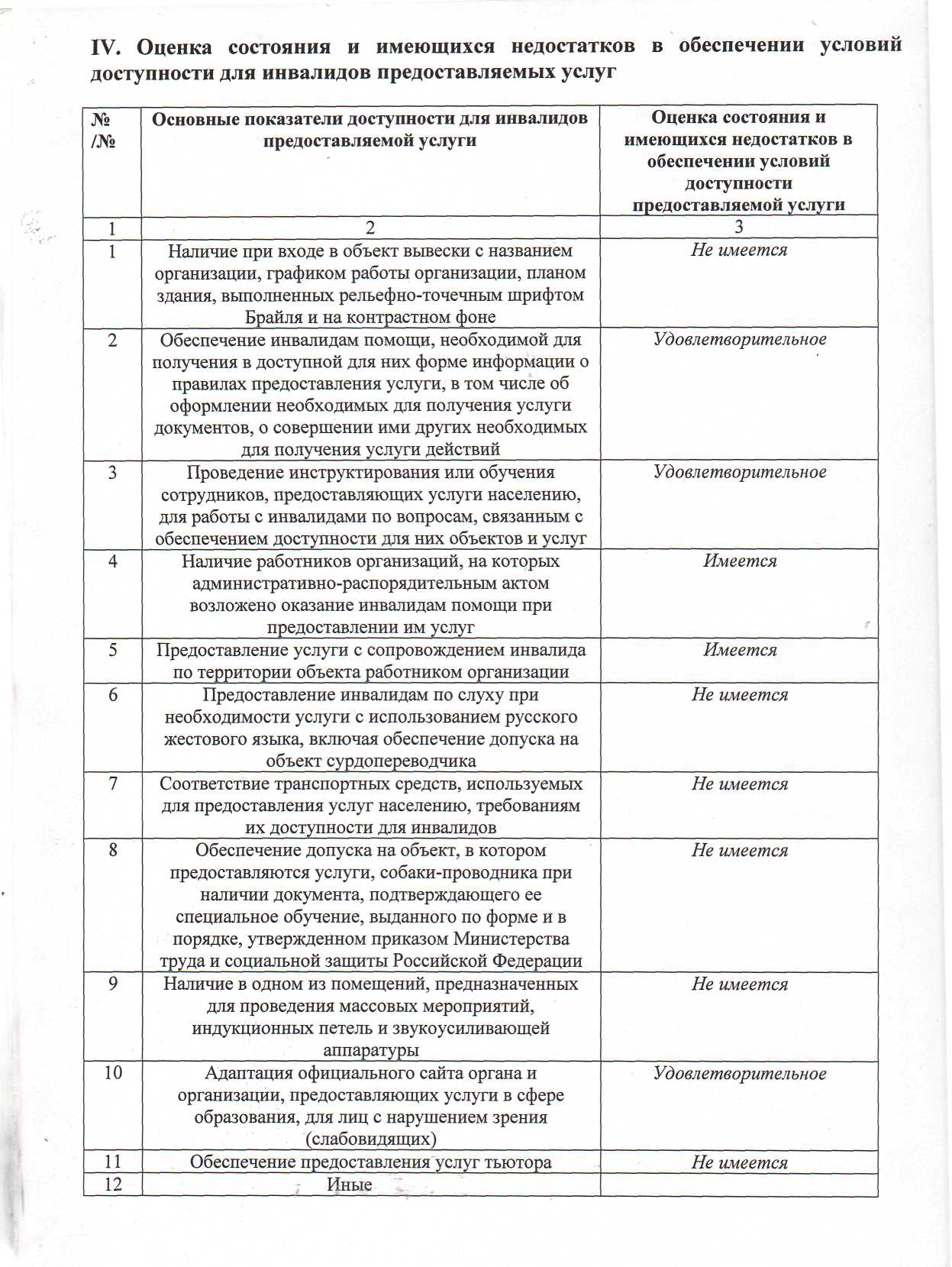 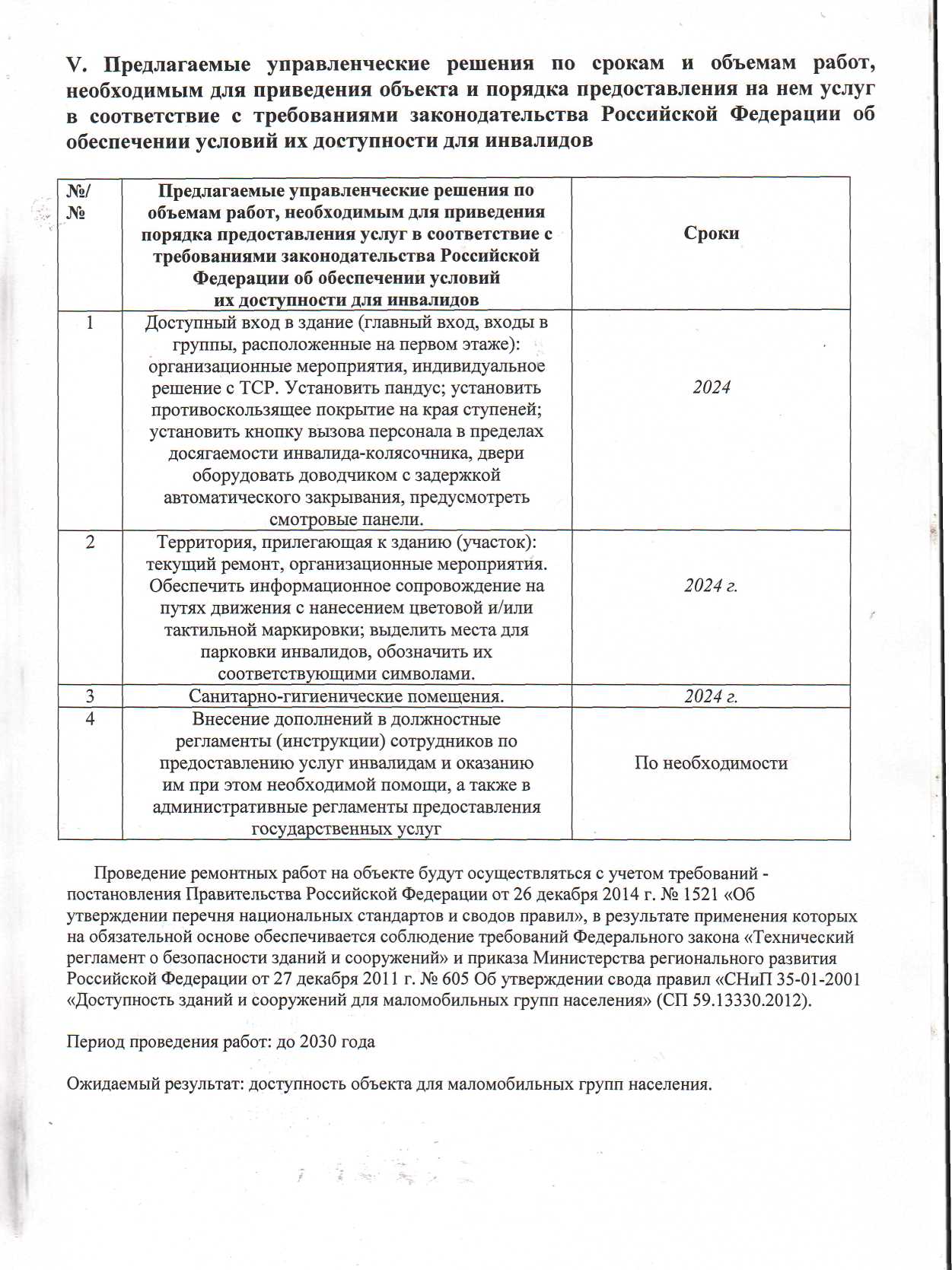 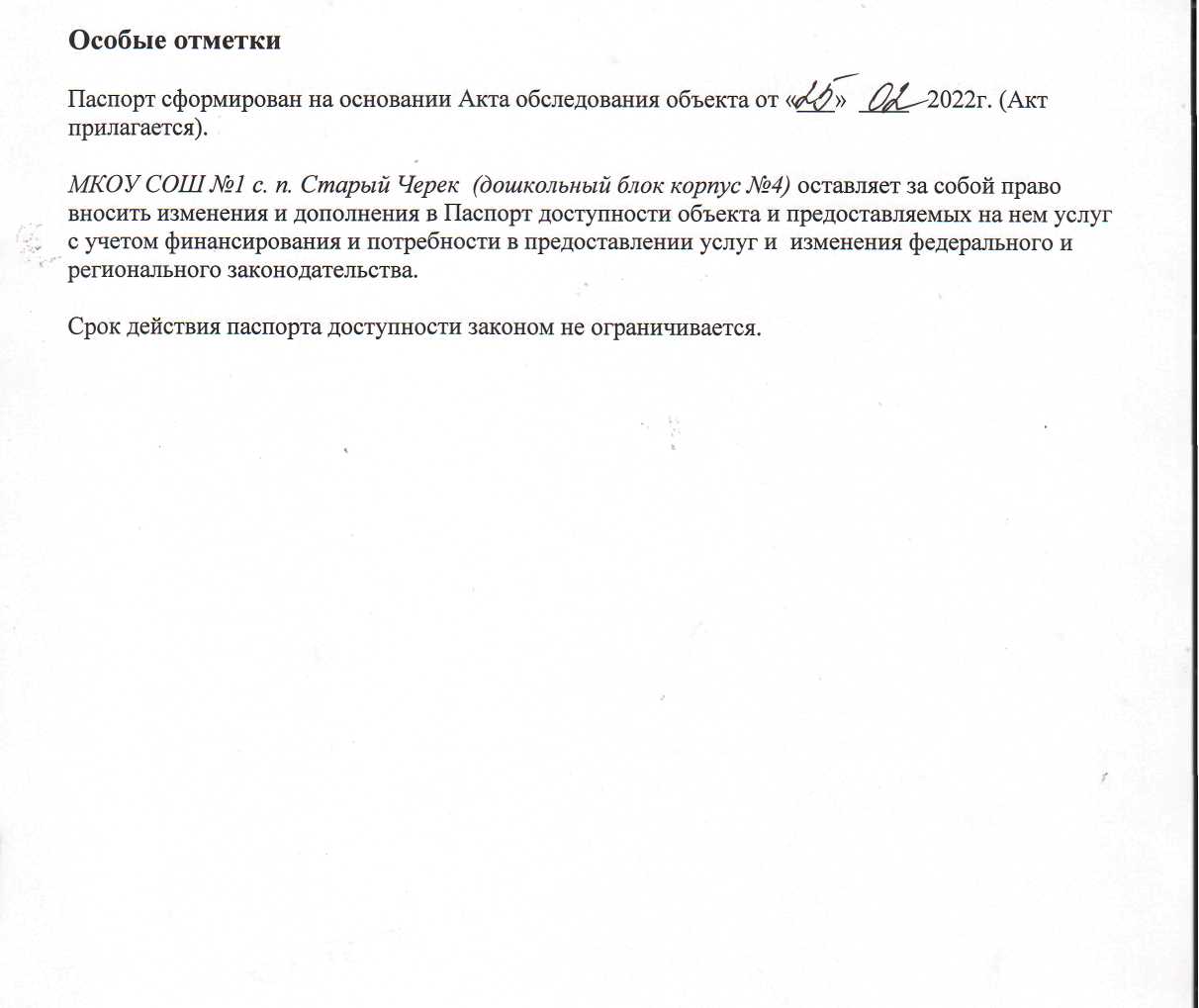 f       * •*»■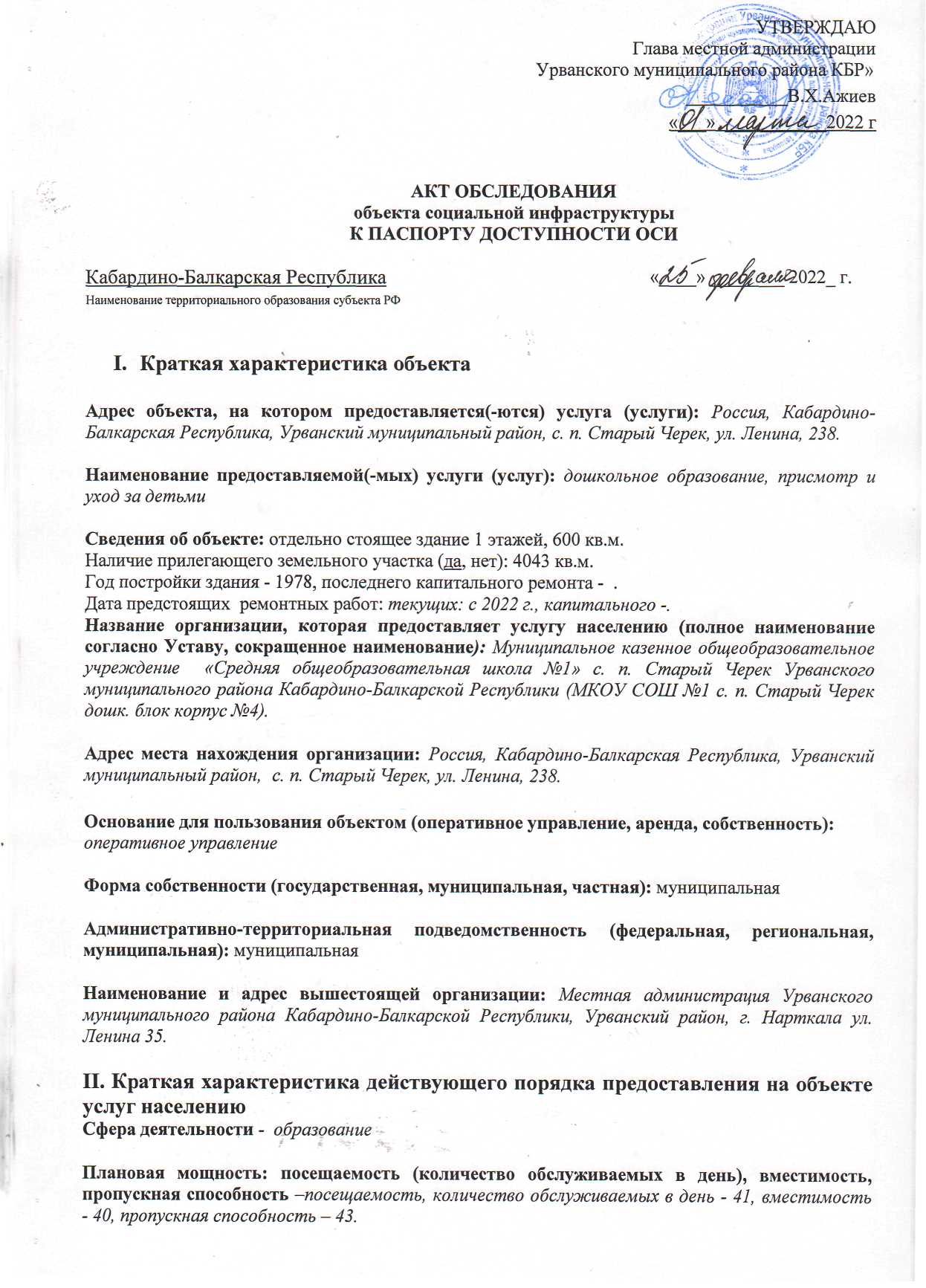 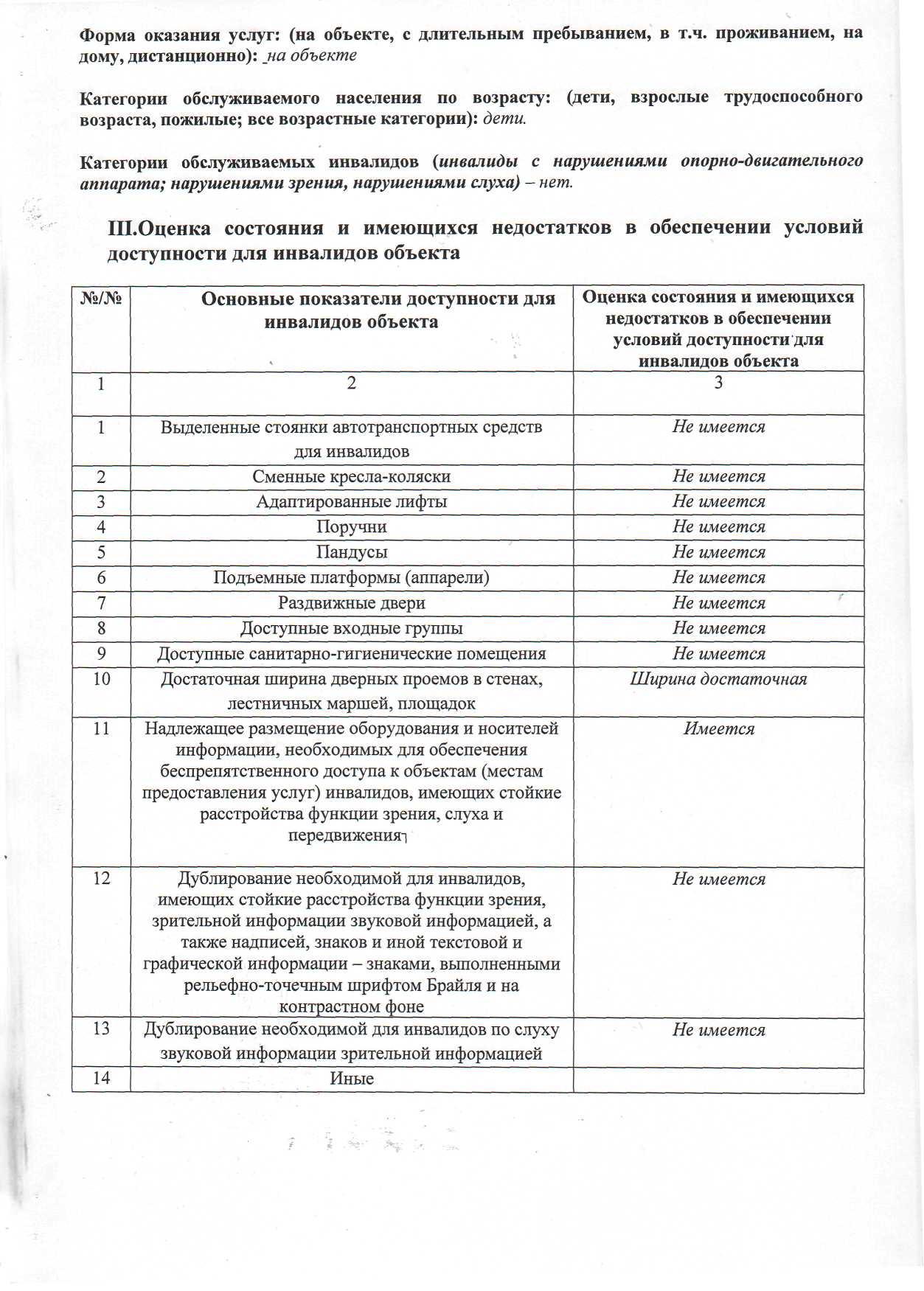 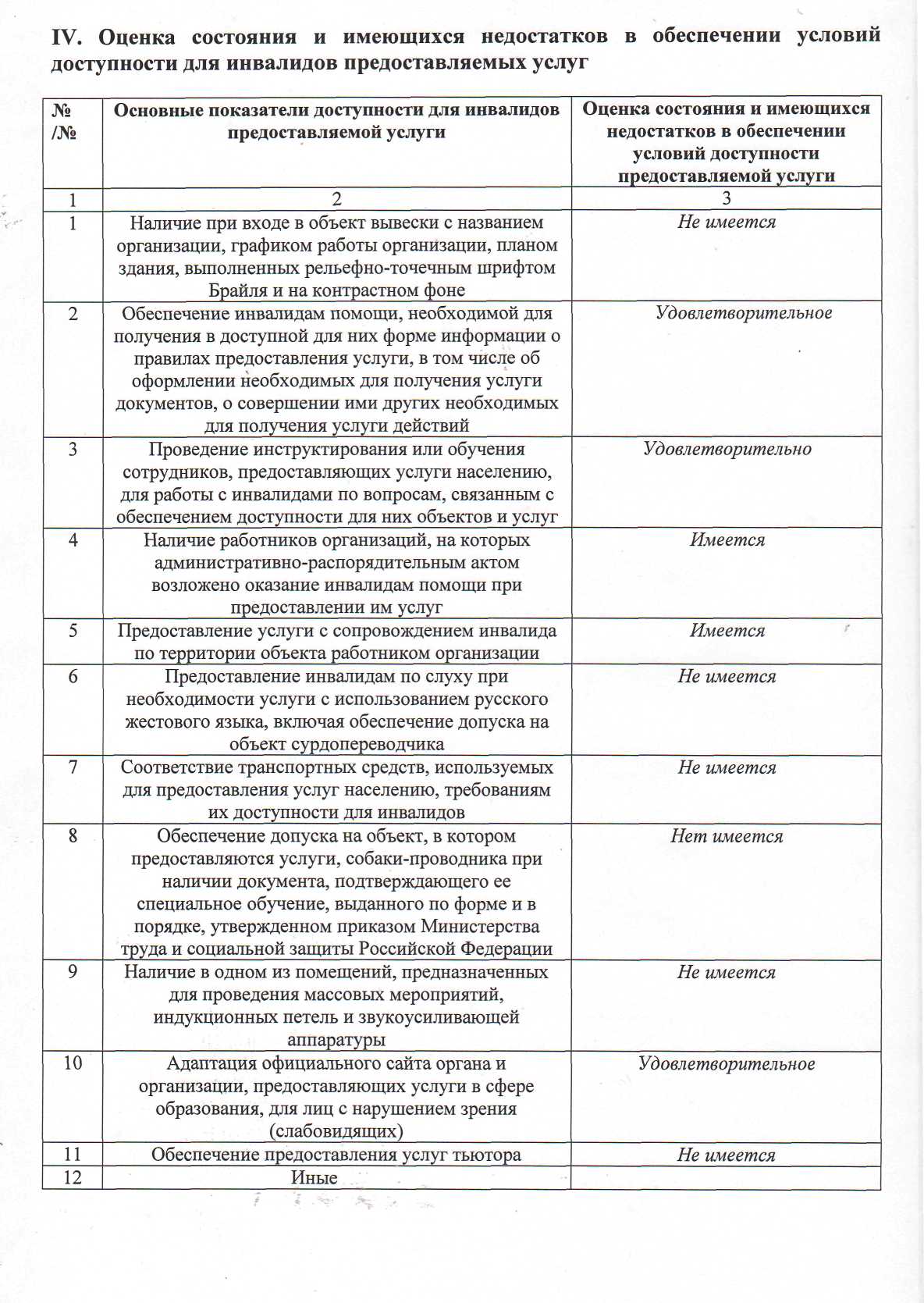 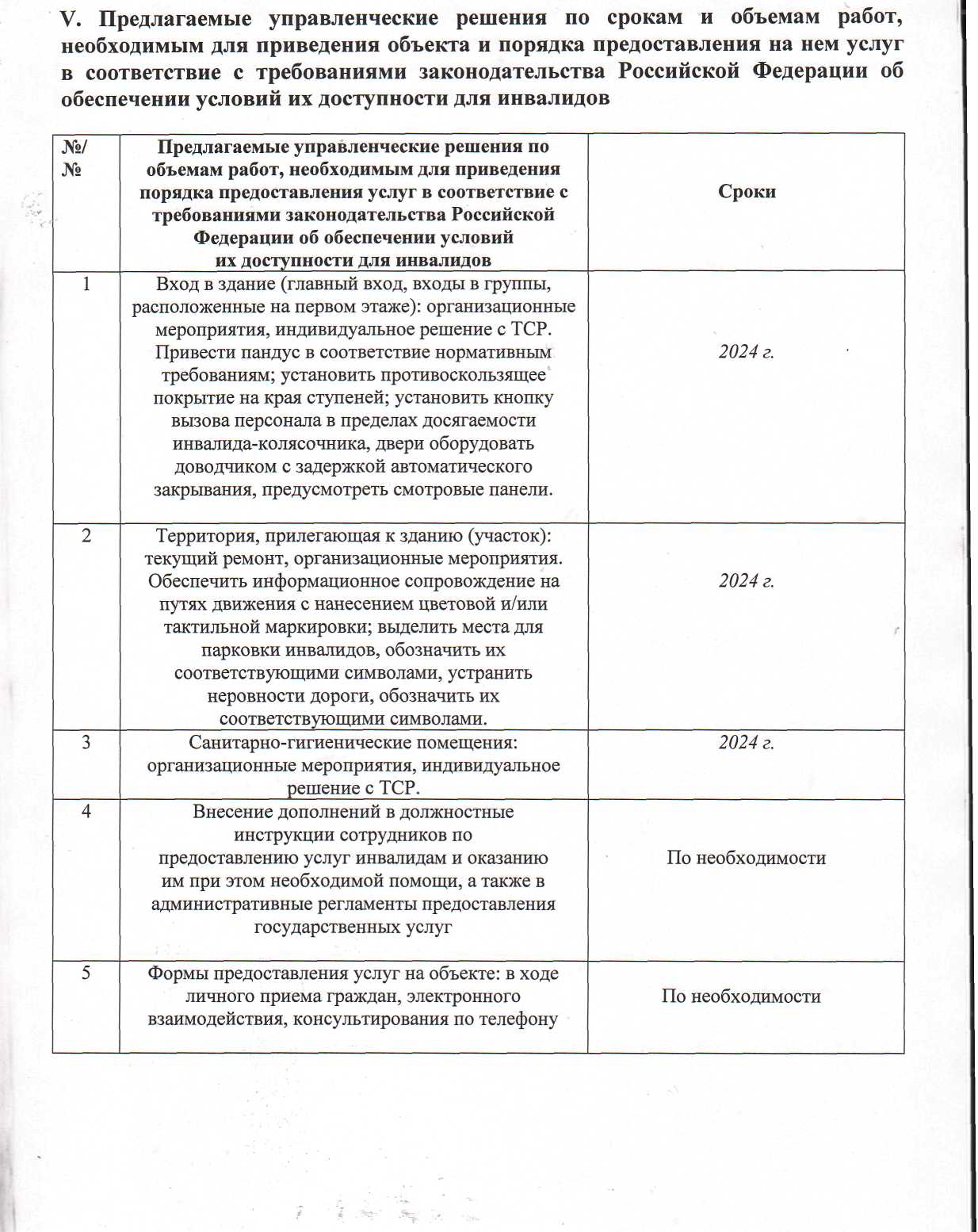 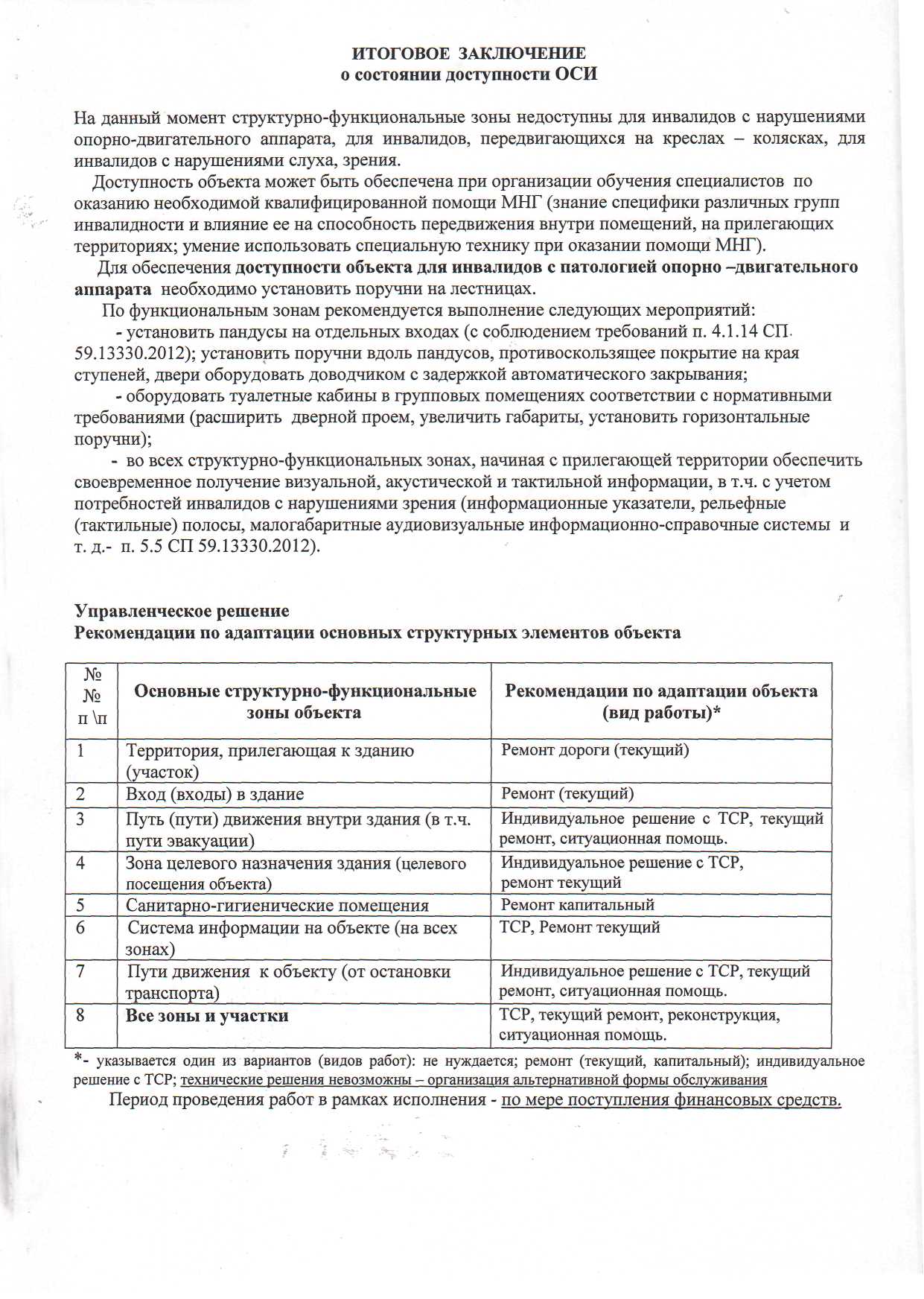 1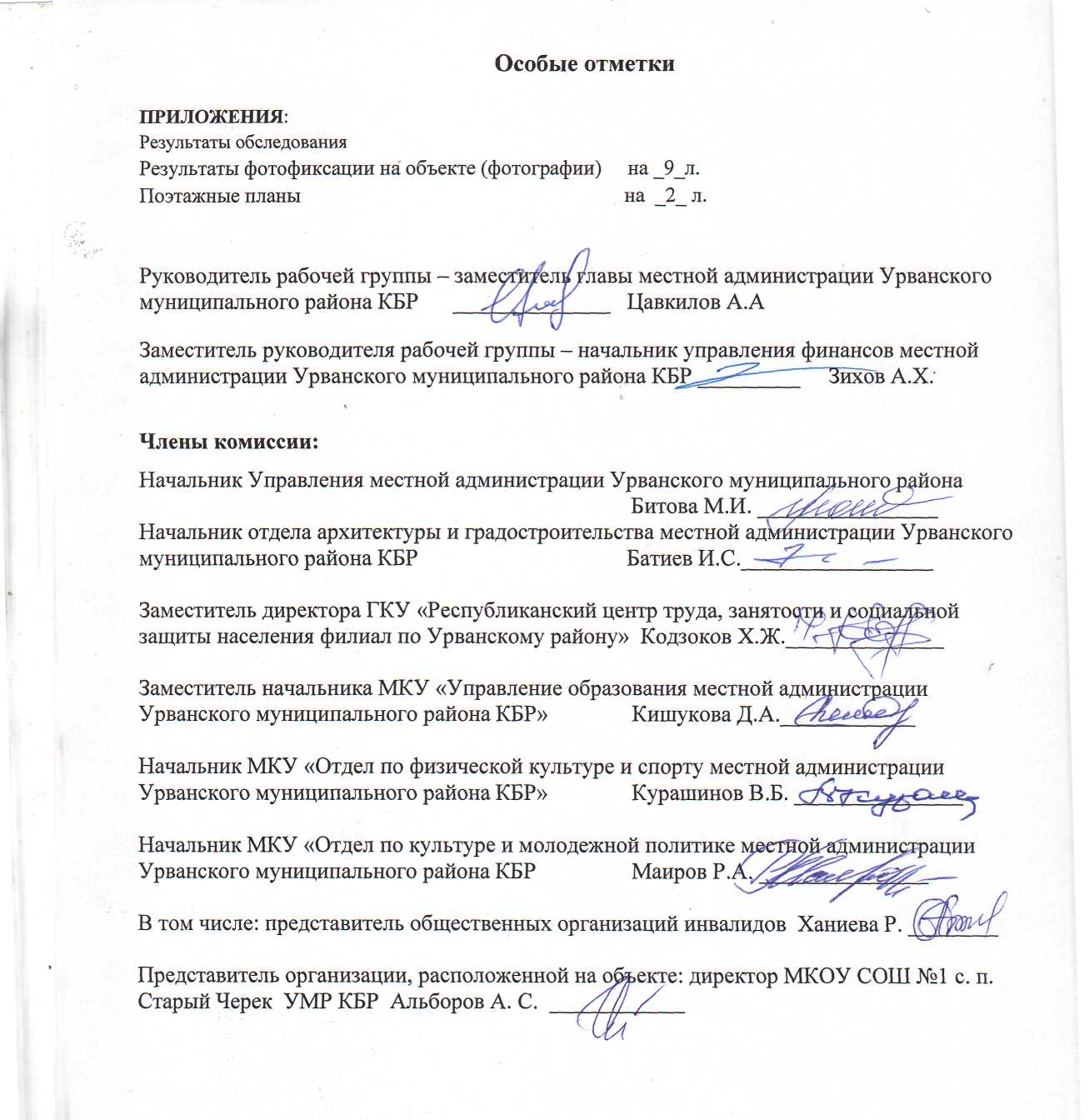 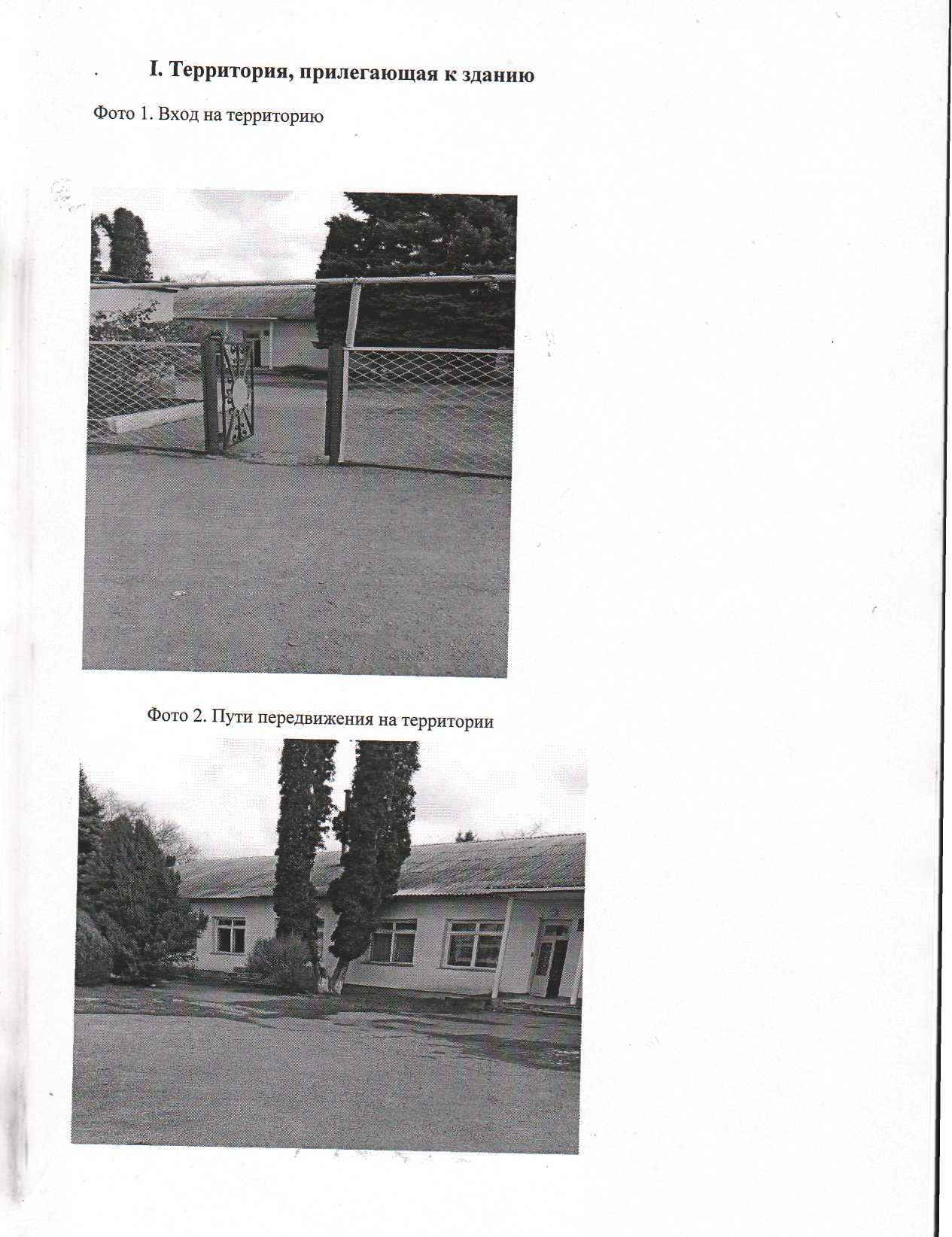 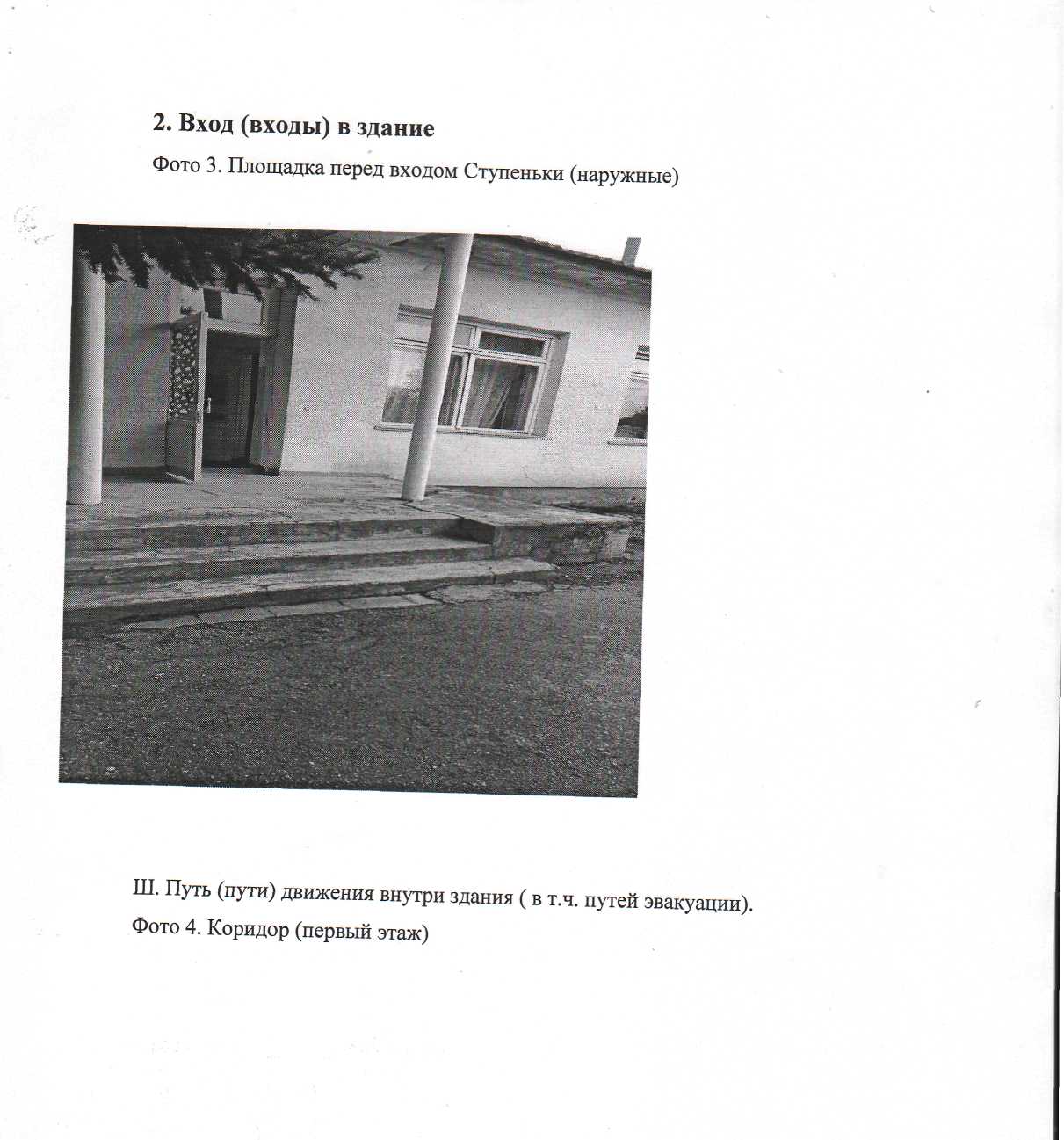 -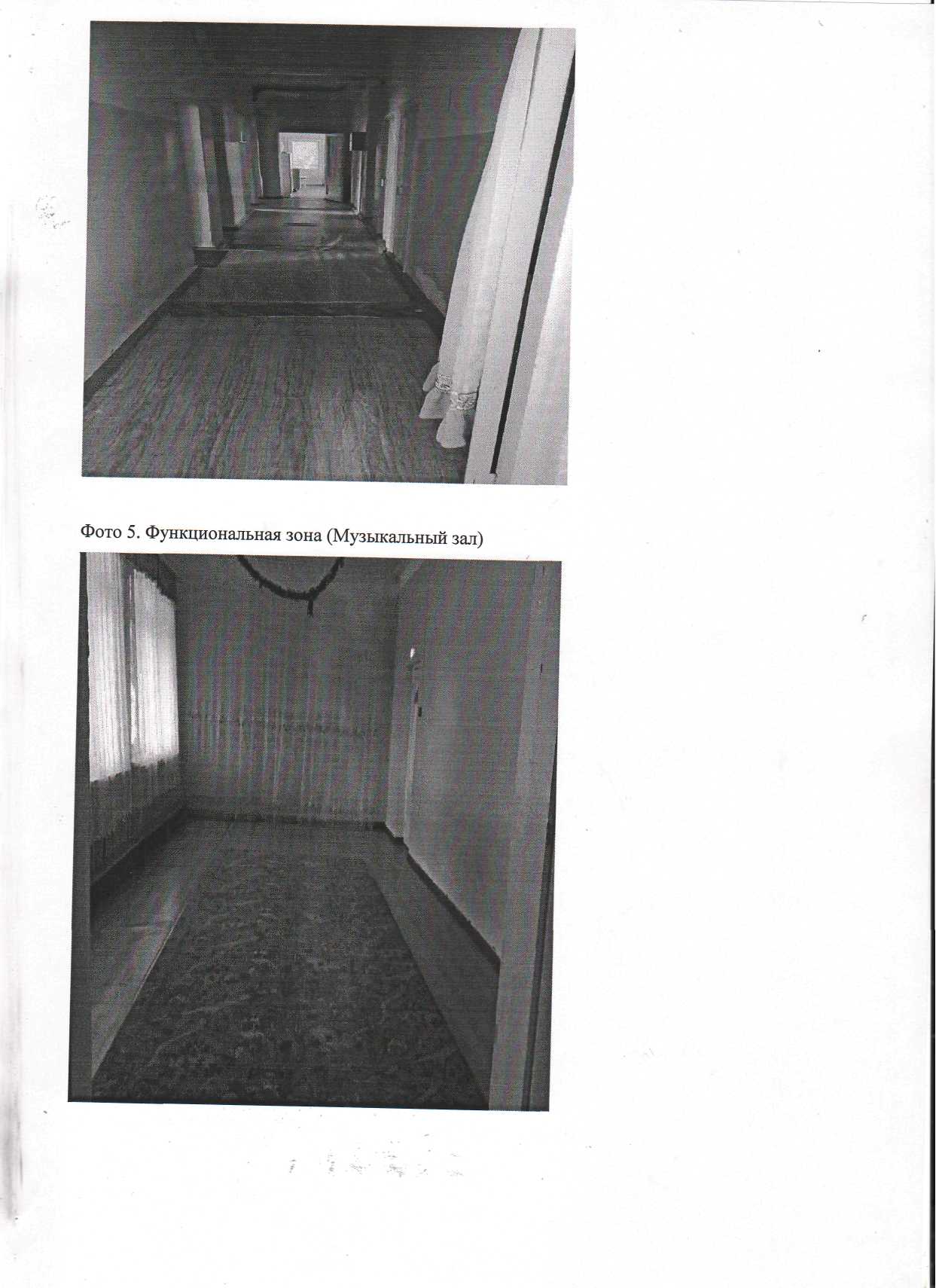 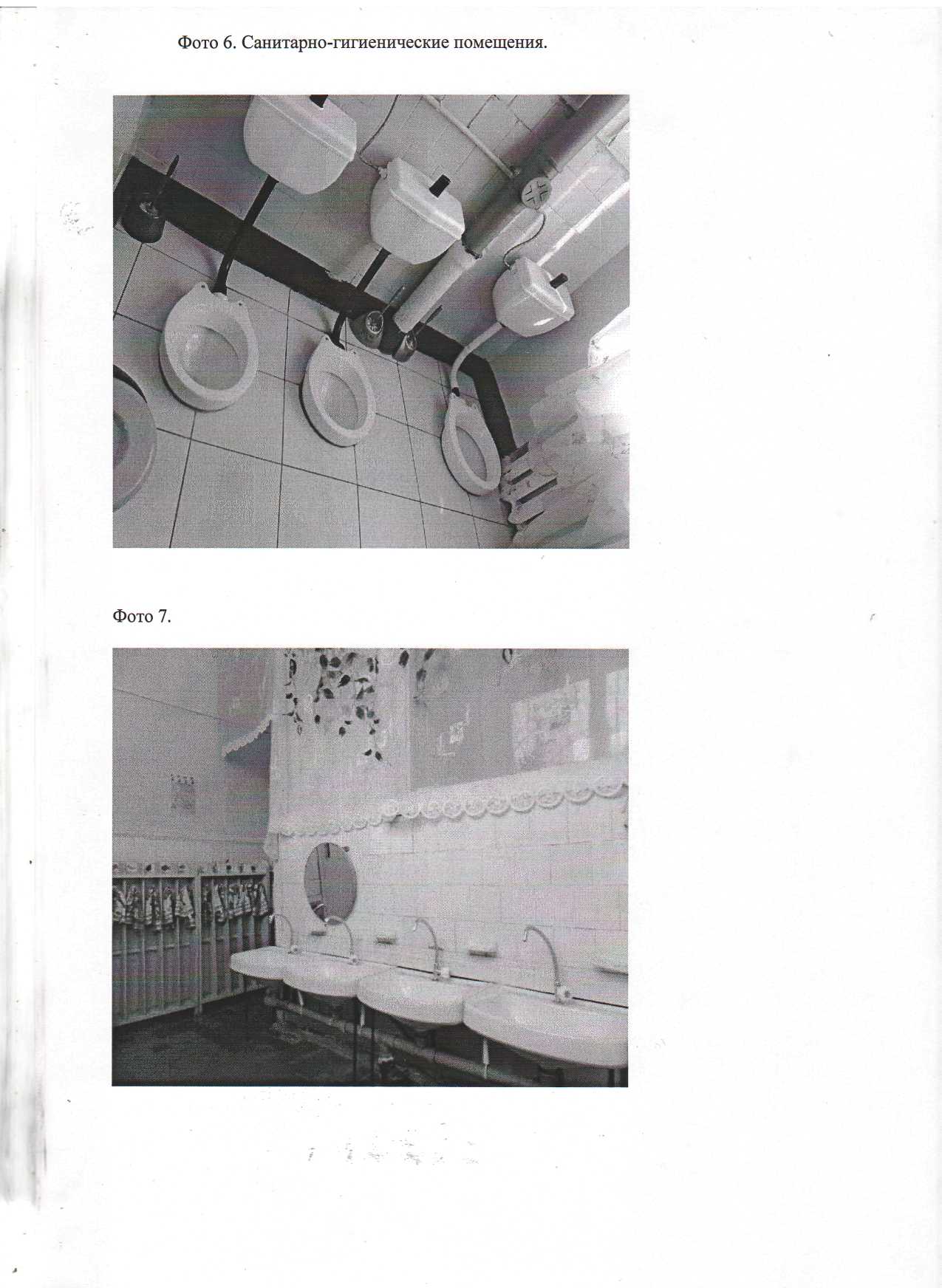 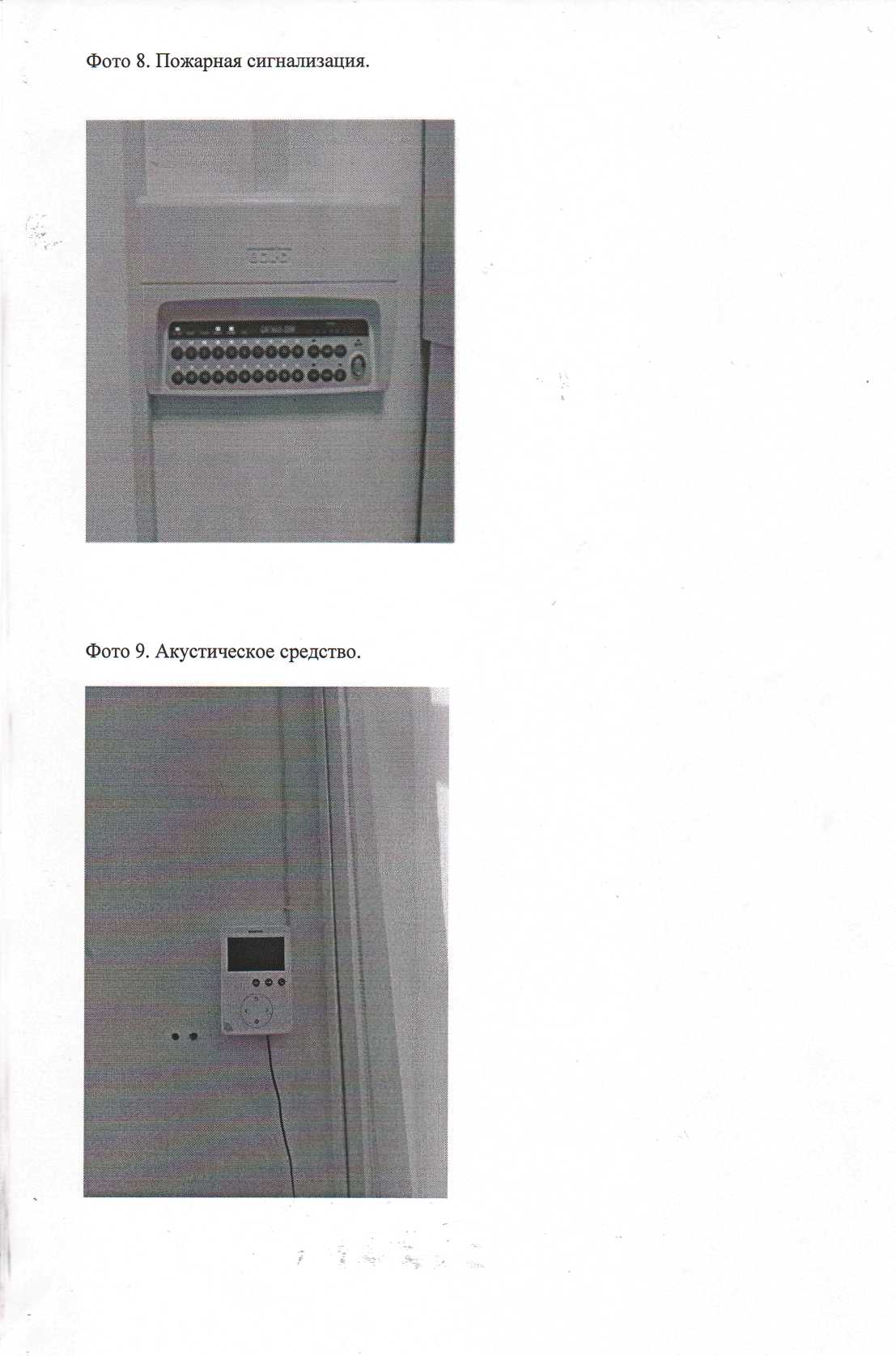 